关于围绕义合镇开展大学生“三下乡”活动的邀请各位师生：为深入学习宣传习近平新时代中国特色社会主义思想， 教育引导广大青年学子在社会实践中立大志、明大德、成大 才、担大任，努力成为堪当民族复兴重任的时代新人，发挥 华南农业大学人才优势助力乡村振兴，诚邀全校广大师生前来河源市东源县义合镇围绕“产业振兴、人才振兴、文化振兴、生态振兴、组织振兴”开展大学生“三下乡”社会实践活动。河源市东源县义合镇位于东江中下游，钟灵毓秀、人文荟萃，是南粤水上古驿道沿线客家古镇，是中国共产党早期党员之一、广东社会主义青年团的创始人和领导人、大革命时期著名农民运动领袖、人民审计制度创建者和人民审计事业奠基人阮啸仙的家乡，也是苏轼第八代脉承之地，4A级景区苏家围客家风景区所在地。拥有丰富的红色、生态和人文历史资源。农业方面，主要特色农产品有精酿啤酒、客家娘酒、水稻、丹竹、赤灵芝、蜜柚、葛根、小麦、河鲜、鸡鸭等。2021年7月，由省审计厅、华南农业大学组成的乡村振兴驻镇帮镇扶村工作队入驻义合镇，帮扶该镇努力打造红色生态文旅城，建设成为广东红色文化研学基地、东江画廊最美打卡地、河源客家美食康养小镇、东源民宿旅游示范区。目前已经建成东江湿地审计公园和数十家民宿；正在建设职业教育培训基地、粤菜师傅培训基地；糯小麦喜获丰收，高品质水稻、葛根及甜叶菊经济作物正在试种，各类农文旅产品正逐步推出。再次感谢各位师生对义合镇的关心和支持，在申报和实施实践项目过程中如需相关咨询，可扫描下方二维码加入群聊，驻义合镇乡村振兴工作队员陈建（义合村第一书记）、杨哲宇将为广大师生提供周到的对接服务。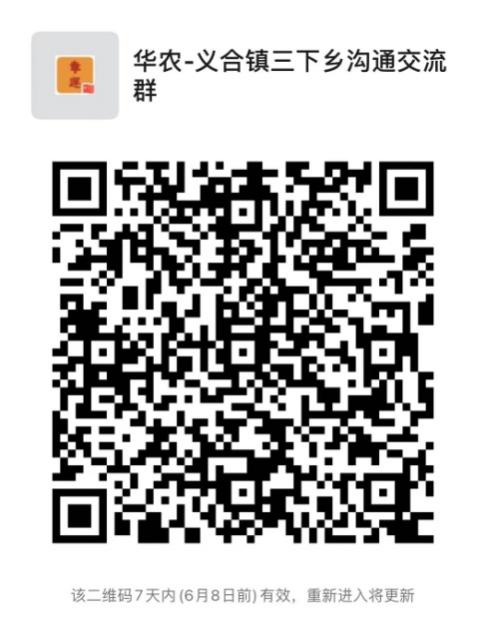 附件1：实践方向：1.产业振兴。着眼于帮助和引导我校青年学生了解认知义合的产业发展状况、以实际行动参与义合产业振兴实施，组织开展调研献策、技术服务、生产体验、运营管理、宣传推广等形式的实践活动。同时鼓励师生发挥学科专业优势，围绕义合开展创新创业活动，激发产业振兴动能，力争把“三下乡” 社会实践活动做出特色和成效。2.人才振兴。乡村振兴，人才是关键，培育新型职业农民，吸引人才进村入镇是实现农业和农村现代化的基础。通过组织师生调研义合人才状况、助力人才驿站建设、开展教育培训等形式，创造有利于各类人才成长和发挥作用的良好环境。3.文化振兴。坚持以习近平新时代中国特色社会主义思想铸魂育人，以培育和践行社会主义核心价值观为主线，组织开展形式多样的文化振兴活动，与 “立志·修身·博学·报国”活动结合起来，依托义合开展社会实践调研类、支教帮扶类、宣讲诵读类、歌曲演绎类、主题摄影类、舞台剧目类等文化活动。将学习党的历史与讲述党的故事结合起来，深入一线基层、深入人民群众，面对面开展小规模、互动式、有特色、接地气的文化活动，制作乡村振兴新媒体宣传作品。4.生态振兴。围绕实现农业农村绿色发展，打造山清水秀的乡村风光，建设生态宜居的农村环境等方面，开展生态调研、志愿服务、技术服务、科普宣讲等实践形式，助力义合绿色农业、生态农业发展，改善人居环境和乡村风貌。5.组织振兴。主要依托义合红色资源，组织青年学生开展重走红色足迹、追溯红色记忆、访谈红色人物、 挖掘红色故事、体悟红色文化等多种形式活动，引导青年学生学史明理、学史增信、学史崇德、学史力行，更好地传承红色基因、担当时代责任。以义合镇情为现实教材，组织青年学生开展参观考察、镇情调研、学习体验等活动，引导青年学生领悟党的领导、领袖领航、制度优势、人民力量的关键作用，形成正确认识，坚定理想信念。附件二农村电商直播带货、文旅宣传类：农村电商网络直播带货实习与实践；农文旅产品宣传及文案策划、视频拍摄；农村风貌提升规划设计，室内外装饰设计和施工（设计方案，实践成果）；乡村民宿规划与设计、小型农业科普园设计与建设（设计方案及建设）；义合镇乡村振兴考察及镇域旅游规划、解说（乡村振兴报告、旅游线路图及旅游解说）等。小学支教类：语数英、科学、体育、音乐等课程授课；鼓励开展农学特色课程。农业技术类：结合当地作物进行农业技术指导与实践（实践报告，技术解决方案）；农作物（水稻、玉米、葛根、甜叶菊等）除草技术研究与实践（编制常见农作物除草方法指南，调研报告）；农产品（茶叶、粮食、果蔬等）加工、销售实践研究（产品加工方案、配方，销售模式报告）。社会调查类：阮啸仙红色文化调查研究（红色研学课程编制）；农村党建调查与研究；农村老人食堂建设；农村人居环境治理与实践。